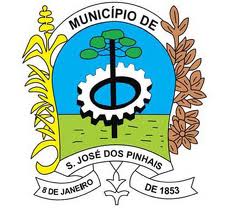 PROCEDIMENTO OPERACIONAL PADRÃOPROCEDIMENTO OPERACIONAL PADRÃOPROCEDIMENTO OPERACIONAL PADRÃONúmero:POP DAF 012Data da Validação:01/09/2022Revisar em:01/09/2024ATENDIMENTO DE ANTIMICROBIANOS DA REMUMEATENDIMENTO DE ANTIMICROBIANOS DA REMUMEATENDIMENTO DE ANTIMICROBIANOS DA REMUMEATENDIMENTO DE ANTIMICROBIANOS DA REMUMEOBJETIVO: Atender corretamente receituário de antimicrobianos pertencentes à REMUME. OBJETIVO: Atender corretamente receituário de antimicrobianos pertencentes à REMUME. OBJETIVO: Atender corretamente receituário de antimicrobianos pertencentes à REMUME. OBJETIVO: Atender corretamente receituário de antimicrobianos pertencentes à REMUME. 1º Receber o paciente cordialmente e solicitar receita e documento de identificação do paciente.2º Conferir documento e receituário. A receita deve estar dentro da validade, que é de 10 dias da data de prescrição e conforme legislação vigente. Caso o antimicrobiano seja de uso contínuo, entregar medicação para 01 mês de tratamento, por até 03 meses consecutivos ou conforme estoque na farmácia.3º Entrar no site do Sistema IDS saúde – estoque/saída de insumos/incluir/ usuários, procurar o paciente pelo código do usuário/cartão nacional do SUS/data de nascimento e nome completo.4º Entrar em itens, clicar em incluir, incluir os itens pertencentes à REMUME, conforme posologia e lote do medicamento entregue, digitar quantidades, gravar item por item, gravar no final e sair. Seguir procedimento de saída no sistema segundo o passo a passo em anexo. Ao final o sistema irá gerar um relatório com a dispensação realizada.5º Preencher 2ª via do receituário com idade, sexo do paciente, data da entrega, quantidade, medicamento, dose, lote e validade.6º Carimbar 1ª via da receita do paciente, colocando as quantidades entregues e a data de entrega.7º Separar medicamentos conforme o receituário.8º Conferir com o paciente os itens entregues.9º Para receitas de uso contínuo, guardar 2ª via da receita em pasta própria “Antimicrobianos Uso contínuo” para ser reutilizada na próxima retirada.10º  Armazenar as receitas de antimicrobianos organizadas por data pelo período de 2 (dois) anos na farmácia.11º  Despedir-se cordialmente e efetuar próximo atendimento.OBSERVAÇÃO:  Qualquer dúvida com relação a estes medicamentos contatar o farmacêutico. Passo a passo no Anexo XINo caso de não conformidade da prescrição com a legislação vigente,orientar o paciente, anexar o formulário de orientação ao prescritor Anexo X, assinado pelo farmacêutico, para adequação da prescrição.1º Receber o paciente cordialmente e solicitar receita e documento de identificação do paciente.2º Conferir documento e receituário. A receita deve estar dentro da validade, que é de 10 dias da data de prescrição e conforme legislação vigente. Caso o antimicrobiano seja de uso contínuo, entregar medicação para 01 mês de tratamento, por até 03 meses consecutivos ou conforme estoque na farmácia.3º Entrar no site do Sistema IDS saúde – estoque/saída de insumos/incluir/ usuários, procurar o paciente pelo código do usuário/cartão nacional do SUS/data de nascimento e nome completo.4º Entrar em itens, clicar em incluir, incluir os itens pertencentes à REMUME, conforme posologia e lote do medicamento entregue, digitar quantidades, gravar item por item, gravar no final e sair. Seguir procedimento de saída no sistema segundo o passo a passo em anexo. Ao final o sistema irá gerar um relatório com a dispensação realizada.5º Preencher 2ª via do receituário com idade, sexo do paciente, data da entrega, quantidade, medicamento, dose, lote e validade.6º Carimbar 1ª via da receita do paciente, colocando as quantidades entregues e a data de entrega.7º Separar medicamentos conforme o receituário.8º Conferir com o paciente os itens entregues.9º Para receitas de uso contínuo, guardar 2ª via da receita em pasta própria “Antimicrobianos Uso contínuo” para ser reutilizada na próxima retirada.10º  Armazenar as receitas de antimicrobianos organizadas por data pelo período de 2 (dois) anos na farmácia.11º  Despedir-se cordialmente e efetuar próximo atendimento.OBSERVAÇÃO:  Qualquer dúvida com relação a estes medicamentos contatar o farmacêutico. Passo a passo no Anexo XINo caso de não conformidade da prescrição com a legislação vigente,orientar o paciente, anexar o formulário de orientação ao prescritor Anexo X, assinado pelo farmacêutico, para adequação da prescrição.1º Receber o paciente cordialmente e solicitar receita e documento de identificação do paciente.2º Conferir documento e receituário. A receita deve estar dentro da validade, que é de 10 dias da data de prescrição e conforme legislação vigente. Caso o antimicrobiano seja de uso contínuo, entregar medicação para 01 mês de tratamento, por até 03 meses consecutivos ou conforme estoque na farmácia.3º Entrar no site do Sistema IDS saúde – estoque/saída de insumos/incluir/ usuários, procurar o paciente pelo código do usuário/cartão nacional do SUS/data de nascimento e nome completo.4º Entrar em itens, clicar em incluir, incluir os itens pertencentes à REMUME, conforme posologia e lote do medicamento entregue, digitar quantidades, gravar item por item, gravar no final e sair. Seguir procedimento de saída no sistema segundo o passo a passo em anexo. Ao final o sistema irá gerar um relatório com a dispensação realizada.5º Preencher 2ª via do receituário com idade, sexo do paciente, data da entrega, quantidade, medicamento, dose, lote e validade.6º Carimbar 1ª via da receita do paciente, colocando as quantidades entregues e a data de entrega.7º Separar medicamentos conforme o receituário.8º Conferir com o paciente os itens entregues.9º Para receitas de uso contínuo, guardar 2ª via da receita em pasta própria “Antimicrobianos Uso contínuo” para ser reutilizada na próxima retirada.10º  Armazenar as receitas de antimicrobianos organizadas por data pelo período de 2 (dois) anos na farmácia.11º  Despedir-se cordialmente e efetuar próximo atendimento.OBSERVAÇÃO:  Qualquer dúvida com relação a estes medicamentos contatar o farmacêutico. Passo a passo no Anexo XINo caso de não conformidade da prescrição com a legislação vigente,orientar o paciente, anexar o formulário de orientação ao prescritor Anexo X, assinado pelo farmacêutico, para adequação da prescrição.1º Receber o paciente cordialmente e solicitar receita e documento de identificação do paciente.2º Conferir documento e receituário. A receita deve estar dentro da validade, que é de 10 dias da data de prescrição e conforme legislação vigente. Caso o antimicrobiano seja de uso contínuo, entregar medicação para 01 mês de tratamento, por até 03 meses consecutivos ou conforme estoque na farmácia.3º Entrar no site do Sistema IDS saúde – estoque/saída de insumos/incluir/ usuários, procurar o paciente pelo código do usuário/cartão nacional do SUS/data de nascimento e nome completo.4º Entrar em itens, clicar em incluir, incluir os itens pertencentes à REMUME, conforme posologia e lote do medicamento entregue, digitar quantidades, gravar item por item, gravar no final e sair. Seguir procedimento de saída no sistema segundo o passo a passo em anexo. Ao final o sistema irá gerar um relatório com a dispensação realizada.5º Preencher 2ª via do receituário com idade, sexo do paciente, data da entrega, quantidade, medicamento, dose, lote e validade.6º Carimbar 1ª via da receita do paciente, colocando as quantidades entregues e a data de entrega.7º Separar medicamentos conforme o receituário.8º Conferir com o paciente os itens entregues.9º Para receitas de uso contínuo, guardar 2ª via da receita em pasta própria “Antimicrobianos Uso contínuo” para ser reutilizada na próxima retirada.10º  Armazenar as receitas de antimicrobianos organizadas por data pelo período de 2 (dois) anos na farmácia.11º  Despedir-se cordialmente e efetuar próximo atendimento.OBSERVAÇÃO:  Qualquer dúvida com relação a estes medicamentos contatar o farmacêutico. Passo a passo no Anexo XINo caso de não conformidade da prescrição com a legislação vigente,orientar o paciente, anexar o formulário de orientação ao prescritor Anexo X, assinado pelo farmacêutico, para adequação da prescrição.